Hiermit beantrage ich die Mitgliedschaft im SC Rhenania Hinsbeck 1919 e. V.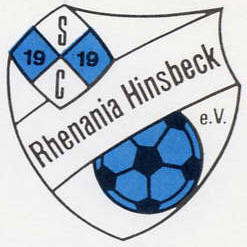 Folgende Angaben sind für die Durchführung des Mitgliedschaftsverhältnisses erforderlich.□ Fußball	□ Trimm	□ Breitensport□ Alte Herren	□ Darts	□ Badminton□ Aktiv	□ Passiv	□ Familienangehörige sind bereits MitgliedEintrittsdatum: ________________________Mit meiner Unterschrift erkenne ich die Satzung und Ordnungen des Vereins in der jeweils gültigen Fassung an.□ Die beigefügten Informationspflichten gemäß Artikel 13 und 14 DSVGO habe ich gelesen und zur Kenntnis genommen.Ich bin damit einverstanden, dass der satzungsgemäße Beitrag 1x jährlich im Voraus, jeweils im Januar abgebucht wird.der anteilige Beitrag ab Anmeldemonat im Eintrittsjahr, plus Anmeldegebühr, im November rückwirkend abgebucht wird.es bei einer Kündigung der Schriftform bedarf.Bei einer Kündigung vor dem Jahresende kein Anspruch auf Rückzahlung von Beitragsanteilen besteht.________________________________________________________________________________________Ort, Datum				Unterschrift (Bei Minderjährigen, die der gesetzlichen Vertreter)Freiwillige Angaben:Telefonnummer:					Handynummer:E-Mail-Adresse:Ich bin damit einverstanden, dass die vorgenannten Kontaktdaten zu Vereinszwecken durch den Verein genutzt werden dürfen.Mir ist bekannt, dass die Einwilligung in die Datenverarbeitung der vorgenannten Angaben freiwillig erfolgt und jederzeit durch mich ganz oder teilweise mit Wirkung für die Zukunft widerrufen werden kann.__________________________________________________________________________Ort, Datum				Unterschrift (Bei Minderjährigen die der gesetzlichen Vertreter)Name, Name, Name, Vorname, Rufname unterstreichenVorname, Rufname unterstreichenVorname, Rufname unterstreichenVorname, Rufname unterstreichenVorname, Rufname unterstreichenStraße, HausnummerStraße, HausnummerStraße, HausnummerPLZ, WohnortPLZ, WohnortPLZ, WohnortPLZ, WohnortPLZ, WohnortGeburtsdatum: ___________________Geburtsort: ______________________Geburtsdatum: ___________________Geburtsort: ______________________Geschlecht  männlich                         weiblichNationalität:Nationalität:Beruf:Beruf:Beruf:Ich bin noch Mitglied im Ich war Mitglied bis zum _______________im _________________________________Ich war Mitglied bis zum _______________im _________________________________Ich war Mitglied bis zum _______________im _________________________________Ich war Mitglied bis zum _______________im _________________________________Ich war Mitglied bis zum _______________im _________________________________    Ich besitze einen Spielerpass     Ich besitze keinen Spielerpass    Ich besitze einen Spielerpass     Ich besitze keinen SpielerpassIBANIBANIBANIBANKontoinhaberKontoinhaberKontoinhaberjährliche Beiträge                                                                                                                                   (Stand:  01. Januar 2024)jährliche Beiträge                                                                                                                                   (Stand:  01. Januar 2024)jährliche Beiträge                                                                                                                                   (Stand:  01. Januar 2024)jährliche Beiträge                                                                                                                                   (Stand:  01. Januar 2024)jährliche Beiträge                                                                                                                                   (Stand:  01. Januar 2024)jährliche Beiträge                                                                                                                                   (Stand:  01. Januar 2024)0102030405Kinder u. JugendlicheSenioren, (Fußball, Breitensport, Trimmen)Senioren, (Badminton)Familienbeitrag (1 Beitr. 01 + 1 Beitr. 02)Schüler/Stud.(Fußball, Breitensp., Trimmen) 96,00132,00132,00204,0096,0006 070809Rentner / Pensionäre Anmeldegebühr für Kinder u. JugendlicheAnmeldegebühr für aktive Senioren 90,005,0015,00